PONEDJELJAK, 11.5.2020.1. RAZRED1.sat – HRVATSKI JEZIKProfesor Baltazar - „Hanibalove Alpe” - crtani filmŠto bi ti napravila da imaš čarobni stroj?U ovom crtanom filmu pogledaj što je napravio Profesor Baltazar.https://youtu.be/9QNah2BpgP0Kakav si film pogledala? Tko su likovi u ovom crtanom filmu? Kamo je otputovao profesor Baltazar? Koga susreće na svom putu? Kako im je Baltazar pomogao? Pomažeš li ti kome? Ispričaj.Uvijek treba pomagati drugima.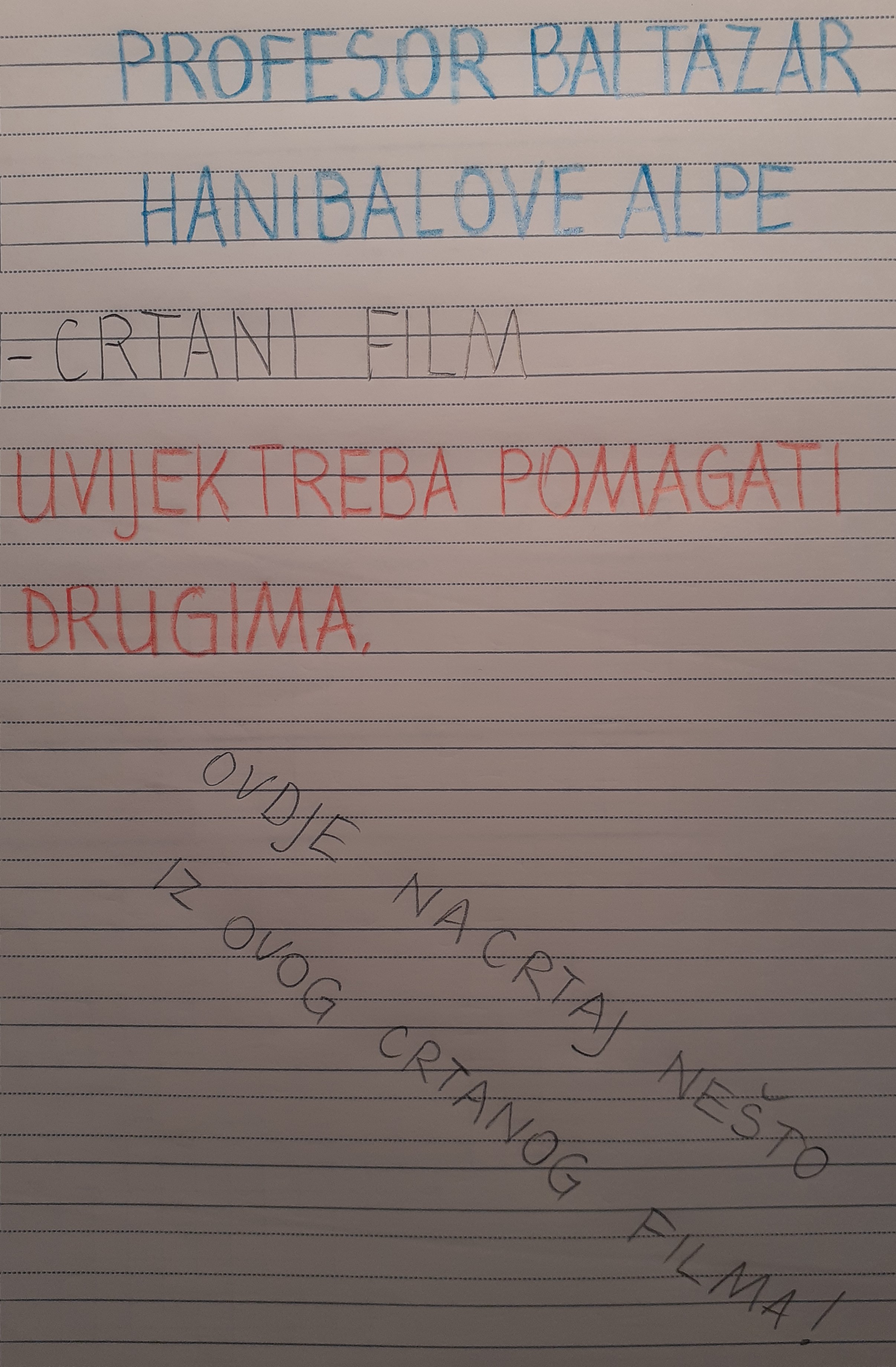 U pisanku zapiši:   Isprintaj listić koji je zadnja stranica u ovom dokumentu i riješi ga!2. sat – MATEMATIKAZbrajanje i oduzimanje 10+3, 13-3 – vježbanje i ponavljanje- u RADNOJ BILJEŽNICI riješi zadatke na 79. stranici i   u ZBIRCI ZADATAKA na 102. i 103. stranici3. sat – TZK- vježbaj uz učitelja i sportaše u „Školi na trećem” na HRT34. sat – PRIRODA I DRUŠTVOPROLJEĆE – VREMENSKE PRILIKE, BILJKE I ŽIVOTINJE – obradaDa bi ponovila naučeno o proljeću riješi zadatke u  UDŽBENIKU na stranici 42. i 43.Poslikaj i pošalji mi da vidim kako si riješila.Skeniraj kód uz naslov i ponovi i na e-sferi ako želiš.         5. sat – DOD – HJ      U pisanki ispod bilješki o crtanom filmu nacrtaj nešto što ti se svidjelo u filmu.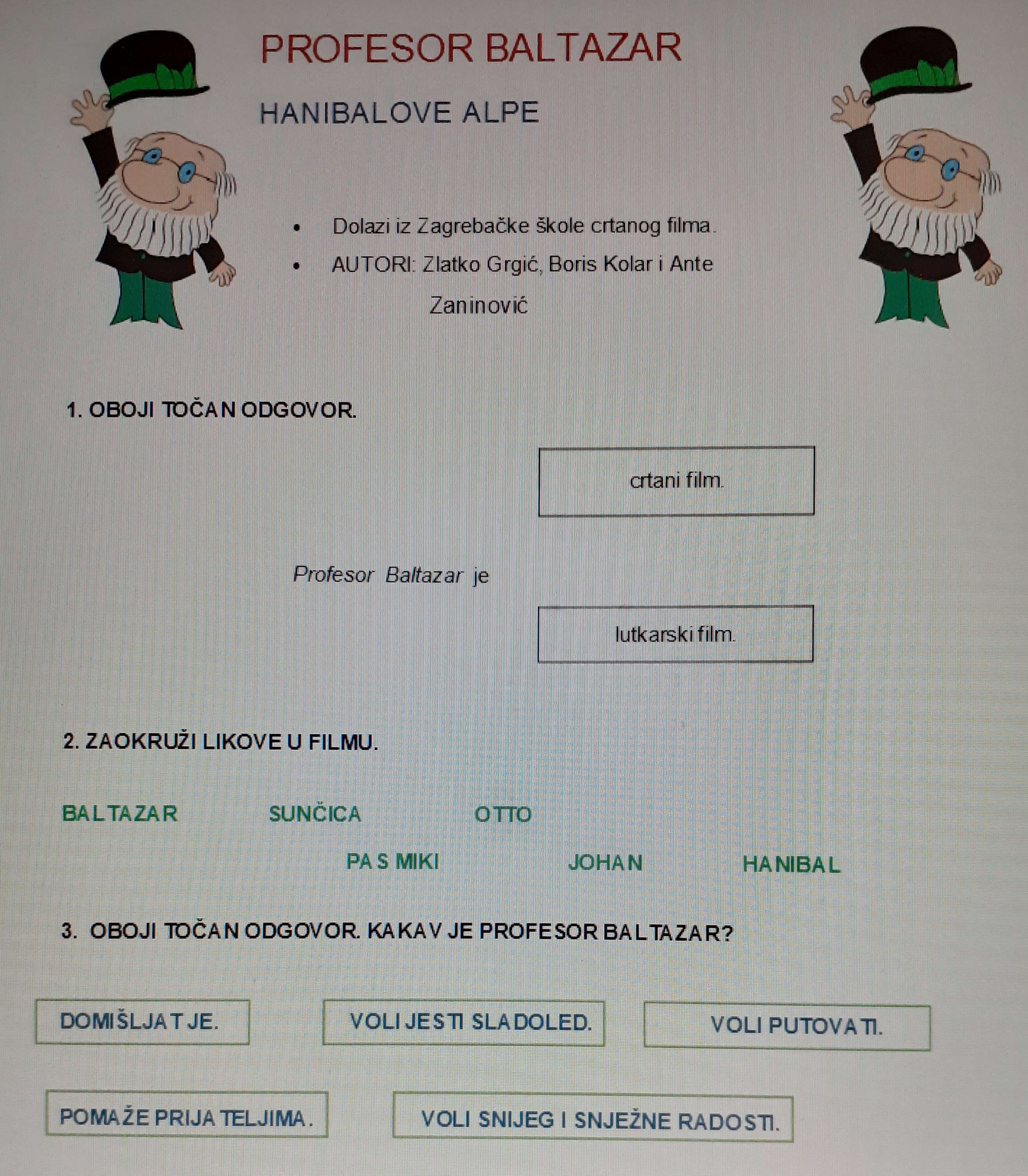 